		Pressemeldung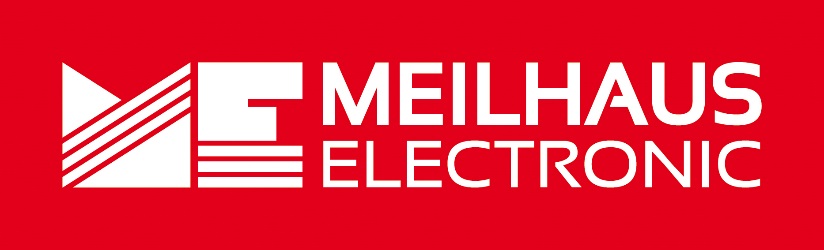 Datum:	April 2023Text/Bilder online:	https://www.meilhaus.de/about/press/2023-q2/
PR11-2023-HIOKI-BT5525-und-ST5680.docx
PR11-2023-HIOKI-BT5525-und-ST5680-1.jpg
PR11-2023-HIOKI-BT5525-und-ST5680-2.jpgThema/Subject:	HIOKI BT5525 und ST5680 bei Meilhaus Electronic GmbH.Sperrfrist:	-Batterie-Isolationstester BT5525 und DC-HiPot-Tester ST5680 Erweitertes HIOKI-Portfolio bei Meilhaus ElectronicAlling, April 2023 – Meilhaus Electronic hat sein HIOKI-Sortiment erweitert: Jetzt im Webshop erhältlich ist der Batterie-Isolationstester BT5525, ebenso wie der DC-HiPot-Tester ST5680. Der HIOKI BT5525 ist ein vielseitiger und schneller Batterie-Isolationstester. Die BDD-Funktion (Break-Down-Detect) erkennt kleinste, durch Verunreinigungen verursachte Isolationsdefekte und hilft so, Probleme wie Brände und Unfälle durch Erhitzung nach Auslieferung der Batterie zu vermeiden sowie Batterie-Degradation zu verringern. Der HIOKI ST5680 ist ein DC-Hipot-Prüfgerät. Das Gerät prüft die zuverlässige Isolation und Spannungsfestigkeit durch Anlegen einer Hochspannung über der Nennspannung an den Prüfling. Das ST5680 legt eine Gleichspannung zwischen den Prüfpunkten an und misst den Ableitstrom, um die Isolationsleistung zu bestimmen.Der Batterietester BT5525 wurde für den Einsatz in Batterie-Produktionslinien entworfen, etwa im Bereich Herstellung und Systemintegration von Lithium-Ionen-Batterien oder auch Produktion von Lithium-Ionen-Spezialbatterien in kleinem Maßstab. Er erkennt durch Verunreinigungen verursachte, winzige Isolationsfehler (Break-Down-Detect-Funktion) und hilft dadurch bei der Vermeidung von Gefahren wie Bränden und Unfällen, die durch Erhitzung nach der Auslieferung von Batterien verursacht werden. Der Batterietester BT5525 führt stabile Isolationswiderstandsprüfungen durch, auch in störungsbehafteten Umgebungen. Die Kontaktprüfungsfunktion reduziert die Anzahl falsch-negativer Ergebnisse, die beim Messen entstehen können. Dank seiner kompakten Abmessungen lässt sich der Batterietester BT5525 leicht in andere Systeme integrieren. In der PC-Anwendung wird er zur Analyse von Wellenformen verwendet, mit Datenausgabe im CSV-Format. Die Ausgangsspannung des BT5525 beträgt zwischen 25 und 500 V, die Einstellauflösung 1 V. Der Ladestrom (Strombegrenzungsfunktion) beträgt zwischen 50 µA und 50 mA, die Mindestauflösung beträgt 10 µA. Der Kurzschlussstrom ist 60 mA oder weniger, der Entladestrom bis 40 mA. Der HIOKI ST5680 ist ein Batteriesicherheits- und Isolationstester. Es handelt sich um ein hochspezialisiertes Gerät für DC-Stehspannungen, das die Batteriesicherheit und die Isolationsleistung anhand einer angelegten Spannung höher als Nennspannung überprüft. Die Hauptfunktionen sind DC-Hipot-Test, Isolationswiderstands-Prüfung, Durchschlagsspannungs-Prüfung, Wellenform-Anzeigefunktion, Lichtbogenentladungs-Erkennung und Kontakt-Prüfungsfunktion. Der DC-Hipot-Tester ST5680 überprüft die Isolationsleistung mit Wellenformen und Werten, um Produktionsprozesse zu verbessern, defekte Batterien zu analysieren und die Prüfqualität zu fördern. Durch den Einsatz des ST5680 lassen sich Kleinstausfälle aufgrund von Bogenentladungen verhindern und Wiederholungstests aufgrund von Fehleinschätzungen lassen sich vermeiden. Erhältlich sind die Geräte BT5525 und ST5680 von HIOKI im Meilhaus Electronic Webshop www.meilhaus.de Über Meilhaus Electronic:Die Meilhaus Electronic GmbH mit Sitz in Alling bei München gehört zu den führenden europäischen Entwicklern, Herstellern und Vertriebs-Unternehmen auf dem Gebiet der PC-Mess- und Schnittstellen-Technik. Seit 1977 bietet Meilhaus Electronic Know-how, innovative Entwicklungen und individuelle, kundenspezifische, EMV-gerechte Lösungen für die professionelle Messtechnik und Datenkommunikation. Einsatzgebiete liegen im Bereich Labor, Industrie, Prozess-Automation, HF-Messtechnik, Pre-Compliance-Test, Gebäude- und Umwelttechnik, Automotive-Diagnose/KFZ-Technik bis hin zu Forschung und Entwicklung sowie Hochschule und Ausbildung. Das Produktspektrum umfasst Messinstrumente wie VNA, Funkkommunikationsanalysatoren, Datenlogger, Schnittstellen, Kabeltester, Software sowie PC-Karten und Komponenten für PCI-Express, PCI, USB und Ethernet.Alles rund um die PC-Messtechnik: Messwerterfassung, Steuerung und Datenübertragung in Labor und Industrie. Erfahren Sie mehr unter www.meilhaus.dePresse-KontaktMarcella Dallmayer
m.dallmayer@meilhaus.deErnst Bratz
e.bratz@meilhaus.de
Tel. (0 81 41) 52 71-171Wir freuen uns über eine Veröffentlichung (Print/Online/Newsletter) und stehen Ihnen für weitere Beiträge und Rückfragen gerne zur Verfügung.Die aktuelle Pressemitteilung inklusive hochauflösendem Bildmaterial finden Sie zum Download unter 
https://www.meilhaus.de/about/press/Meilhaus Electronic GmbHMEsstechnik fängt mit ME an.www.meilhaus.comAm Sonnenlicht 282239 Alling bei MünchenTel.:	(0 81 41) 52 71 - 0Fax:	(0 81 41) 52 71 - 129sales@meilhaus.de